Permits Online: You can add, remove and administrate Authorised Contacts instantly via Permits Online, an interactive permit management system. Please contact the Authority via assessments@gbrmpa.gov.au to obtain your login details.If you would like to nominate further contacts for more specialised roles, please complete the information below and attach additional sheets if required. Information on each role is provided on page 3 of this document.DeclarationThe person signing this declaration must be the Permit Holder or a Director/Company Secretary of the permitted company who is duly authorised by the company. If you have previously been authorised to act for the permittee, you may use this form to update contact details and sign this declaration, however you cannot further authorise other people.I declare that the information given is true and correct; andI declare that I am duly authorised by the Permit Holder to sign this notification on their behalf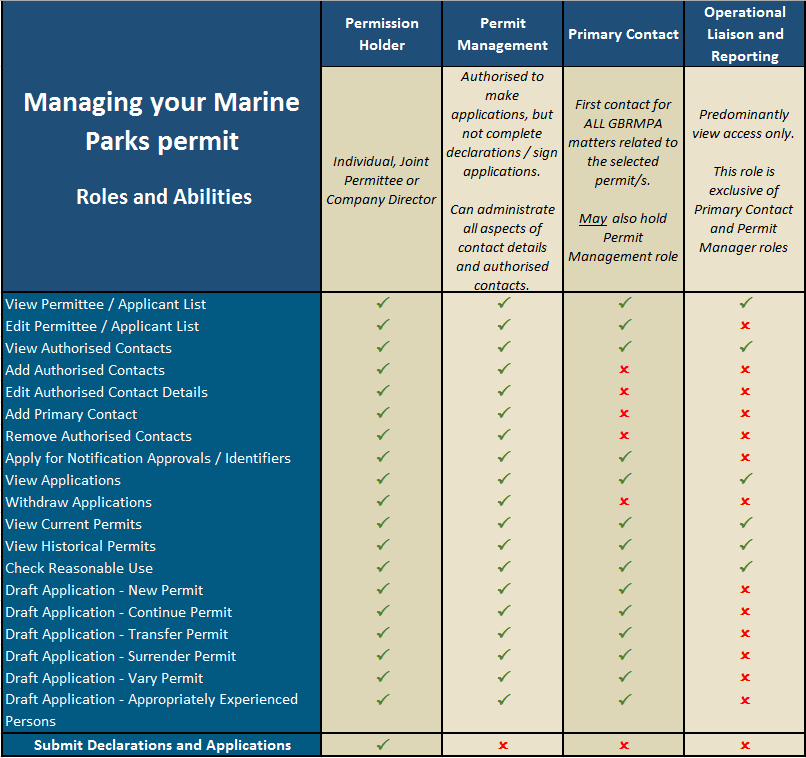 Permittee: ________________________________Trading Name: ________________________Postal Address: ____________________________Permit(s): ____________________________                          ________________________________(Please ensure you list all permits you wish the contact authorisation to apply to or leave blank if you wish the authorisation to apply to all applications and permits)Primary Contact – First contact for all of the Authority’s matters related to the above mentioned permits. May also hold Permit Management role.Primary Contact – First contact for all of the Authority’s matters related to the above mentioned permits. May also hold Permit Management role.Name: ___________________________________Position: _____________________________Phone: ___________________________________Email: _______________________________Address: _______________________________________________________________________Address: _______________________________________________________________________Permit Management – This person is nominated to act on behalf of the Permittee when dealing with the Authority for all matters regarding permit management. For example, authorised contact changes, permit variations, vessel changes. Can draft but not submit applications.Permit Management – This person is nominated to act on behalf of the Permittee when dealing with the Authority for all matters regarding permit management. For example, authorised contact changes, permit variations, vessel changes. Can draft but not submit applications.Name: ___________________________________Position: _____________________________Phone: ___________________________________Email: _______________________________Address: ________________________________________________________________________Address: ________________________________________________________________________Operational Liaison and Reporting – This person is authorised to interact with the Authority regarding the permit but cannot make changes. May be appropriate for representatives such as solicitors or consultants.Operational Liaison and Reporting – This person is authorised to interact with the Authority regarding the permit but cannot make changes. May be appropriate for representatives such as solicitors or consultants.Name: ___________________________________Position: _____________________________Phone: ___________________________________Email: _______________________________Address: _______________________________________________________________________Address: _______________________________________________________________________EMC Administration – This person is nominated to act on behalf of the Permittee when dealing with the Authority for all matters regarding EMC. For example, submission of EMC data, EMC payments.EMC Administration – This person is nominated to act on behalf of the Permittee when dealing with the Authority for all matters regarding EMC. For example, submission of EMC data, EMC payments.EMC Administration – This person is nominated to act on behalf of the Permittee when dealing with the Authority for all matters regarding EMC. For example, submission of EMC data, EMC payments.Name: ___________________________________Name: ___________________________________Position: ____________________________Phone: ___________________________________Phone: ___________________________________Email: ______________________________Address: ________________________________________________________________________Address: ________________________________________________________________________Address: ________________________________________________________________________EMC Online Permissions – Please indicate which component/s of EMC Online this person is authorised to access.EMC Online Permissions – Please indicate which component/s of EMC Online this person is authorised to access.EMC Online Permissions – Please indicate which component/s of EMC Online this person is authorised to access. EMC Data Entry EMC Payments EMC ReportsIf you would like to nominate further contacts for EMC Online permissions, please attach additional sheets.If you would like to nominate further contacts for EMC Online permissions, please attach additional sheets.Bookings Administration – This person is nominated to act on behalf of the Permittee when dealing with the Authority for all booking requirements. For example, bookings to Planning Areas, anchorages or sensitive locations.Bookings Administration – This person is nominated to act on behalf of the Permittee when dealing with the Authority for all booking requirements. For example, bookings to Planning Areas, anchorages or sensitive locations.Name: ___________________________________Position: ____________________________Phone: ___________________________________Email: _______________________________Address: _______________________________________________________________________Address: _______________________________________________________________________Signature: _____________________________Signature: ______________________________Name: _________________________________Name: ________________________________Position: ________________________________Position: _______________________________Date: ________________________________Date: ________________________________